Year 9 Metals and Acids Learning JourneyLesson  						Remember this! 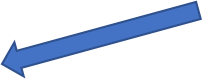 Many substances can react with acidsSome substances can neutralise acidsSome substances react with acids to form a neutral solution with a pH of 7Acids react with metals,  carbonates and bases to form a saltSubstances take part in chemical reactions and form new productsThe pop test is used to identify hydrogen; carbon dioxide will turn limewater cloudy; oxygen will re-light a glowing splintEverything you have learned in the last 7 lessons1- Learn about the pH of acids, alkalis and neutral solutions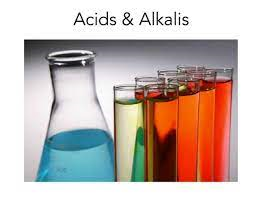   2- Learn how metals react with acids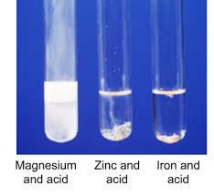 3- Learn how acids react with carbonates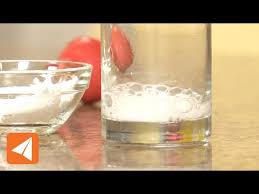 4- Learn about the reaction of acids and bases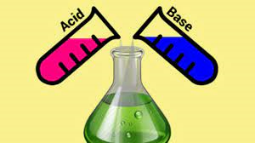 5- Learn how salts are named 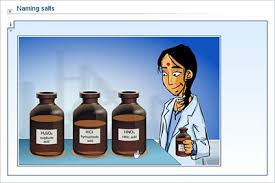 6- Learn about combustion reactions 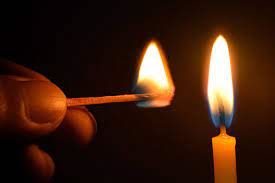 7- Learn how to test gases to identify them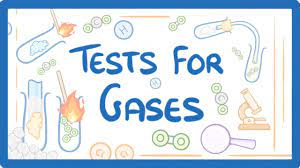 8- Metals test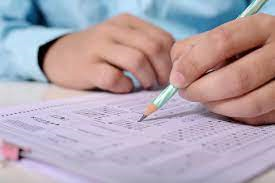 